Wiosna – pora roku, na którą czekamy po krótkich zimowych dniach. Wiosna to wróżka, która odmienia otaczający nas świat.Pochyla się sosna ku sośnie i szumi …
A o czym? O wiośnie.Że wiosna wędruje po dróżkach
i czasy wyczynia jak wróżka.Gdy wiosna uśmiechem zabłyśnie,
to z ziemi wyrasta przebiśnieg.Gdzie stanie, w tym miejscu za chwilę
pojawia się śliczny zawilec.Gdy wita się z wiosną leszczyna
to wiosna jej kotki przypina.Stanęła dziś wiosna nad klonem
i klon ma już pączki zielone.A dąb się ogromnie złości i też zielenieje… z zazdrości.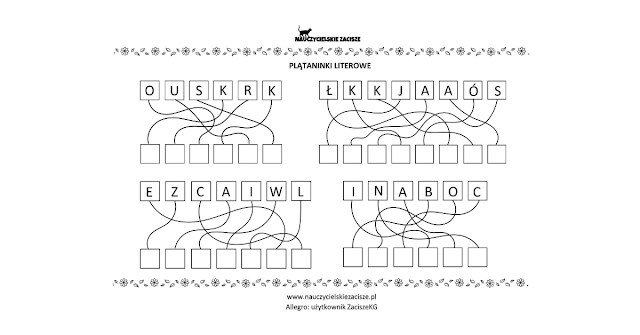 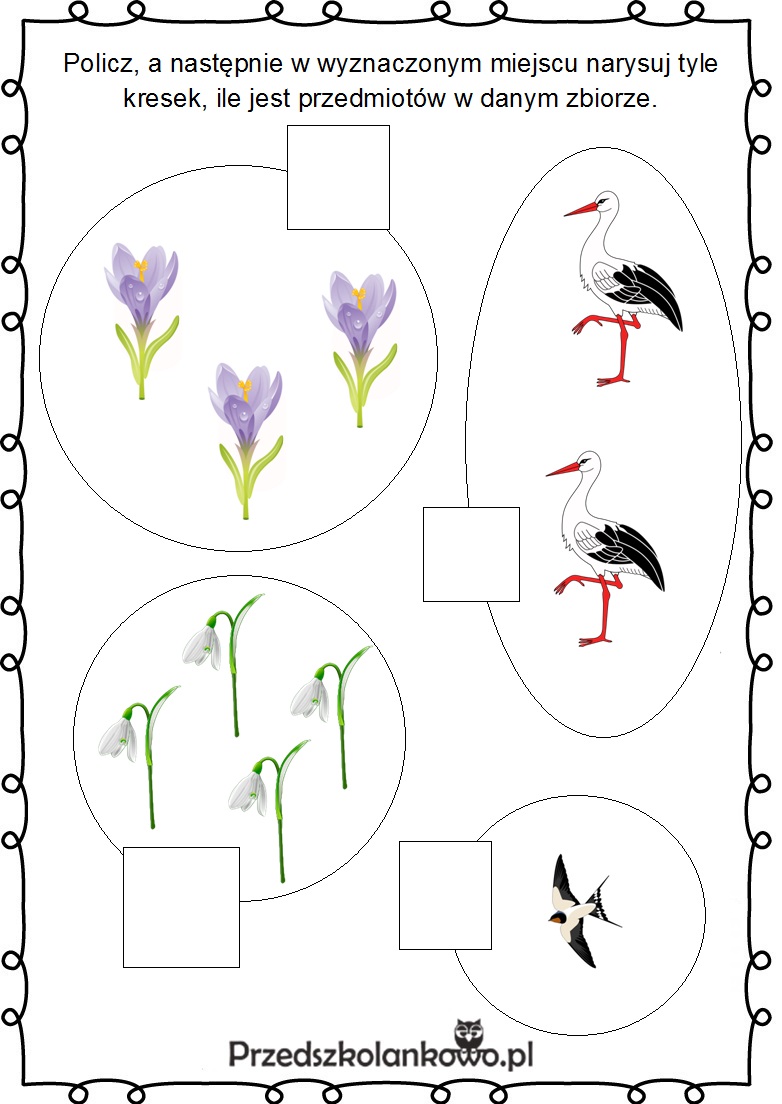 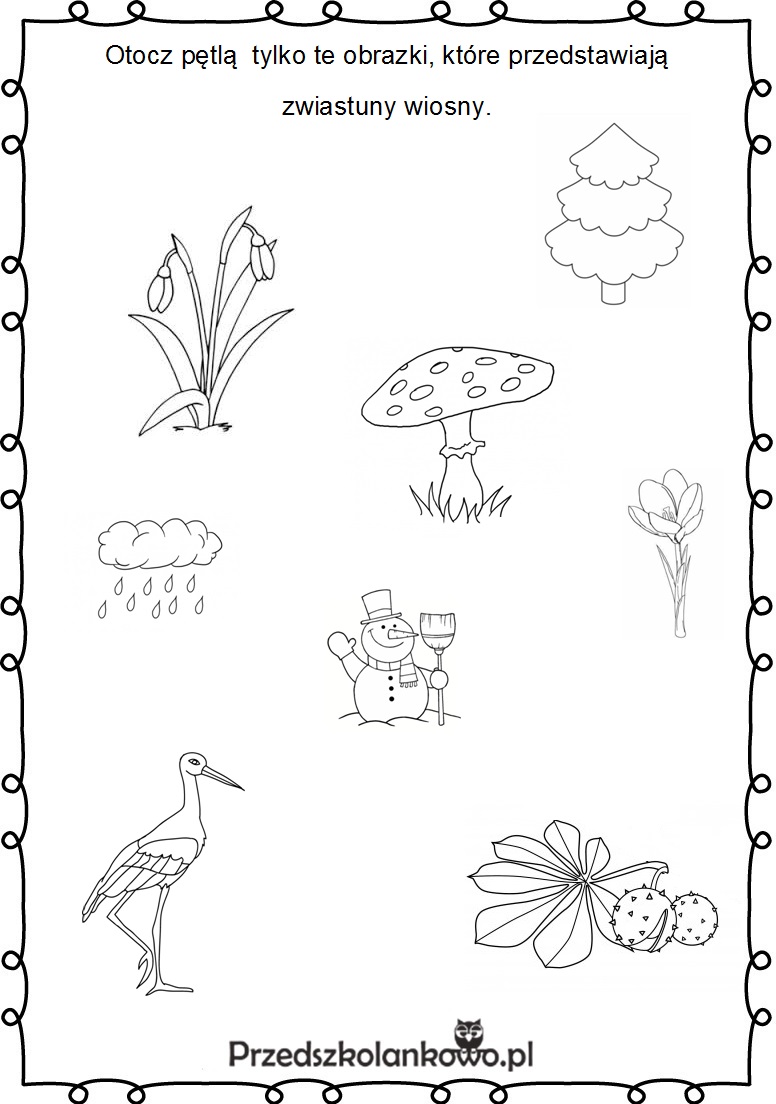 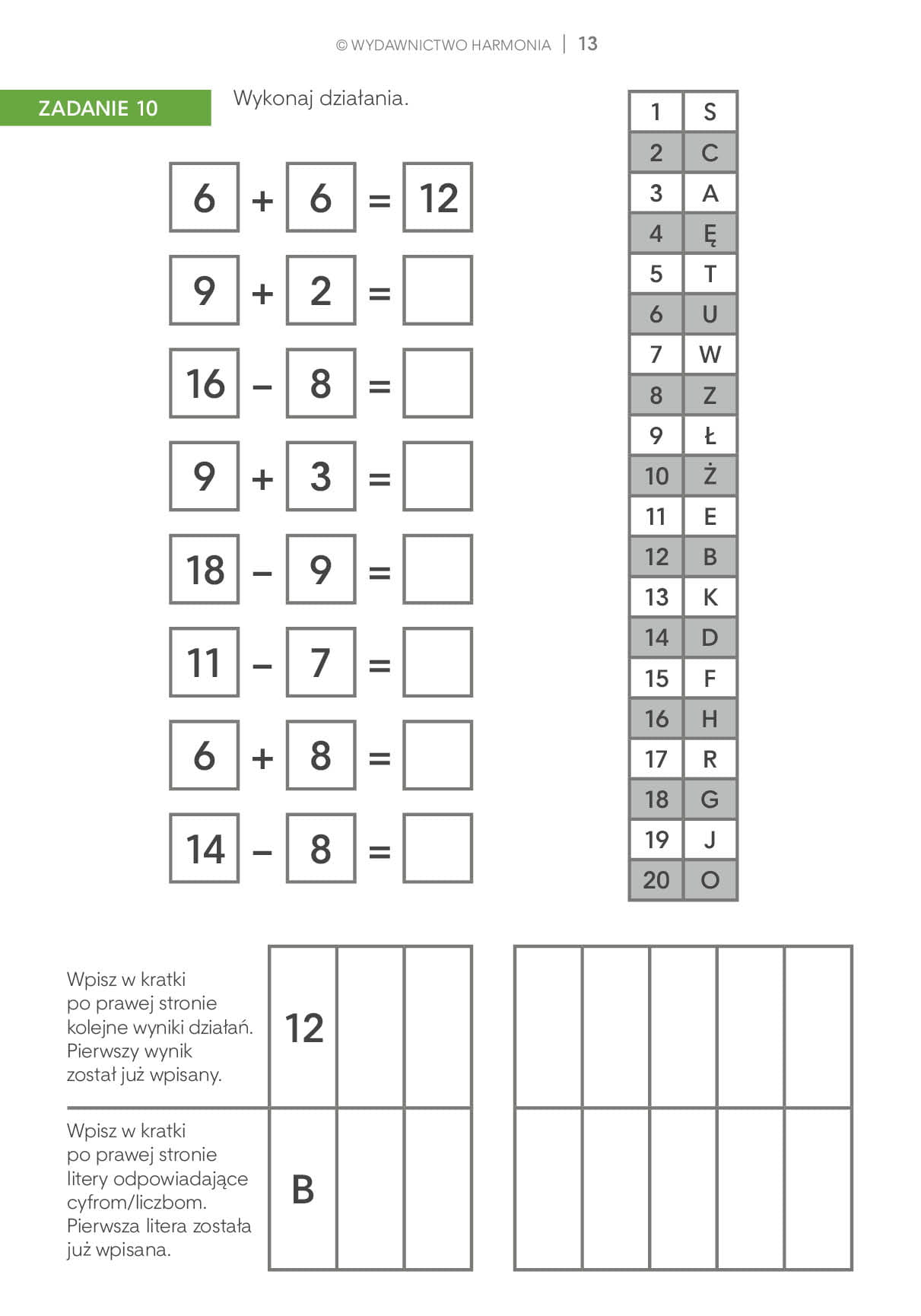 Proszę wypełnić kontury tulipana małymi kulkami uformowanymi z plasteliny.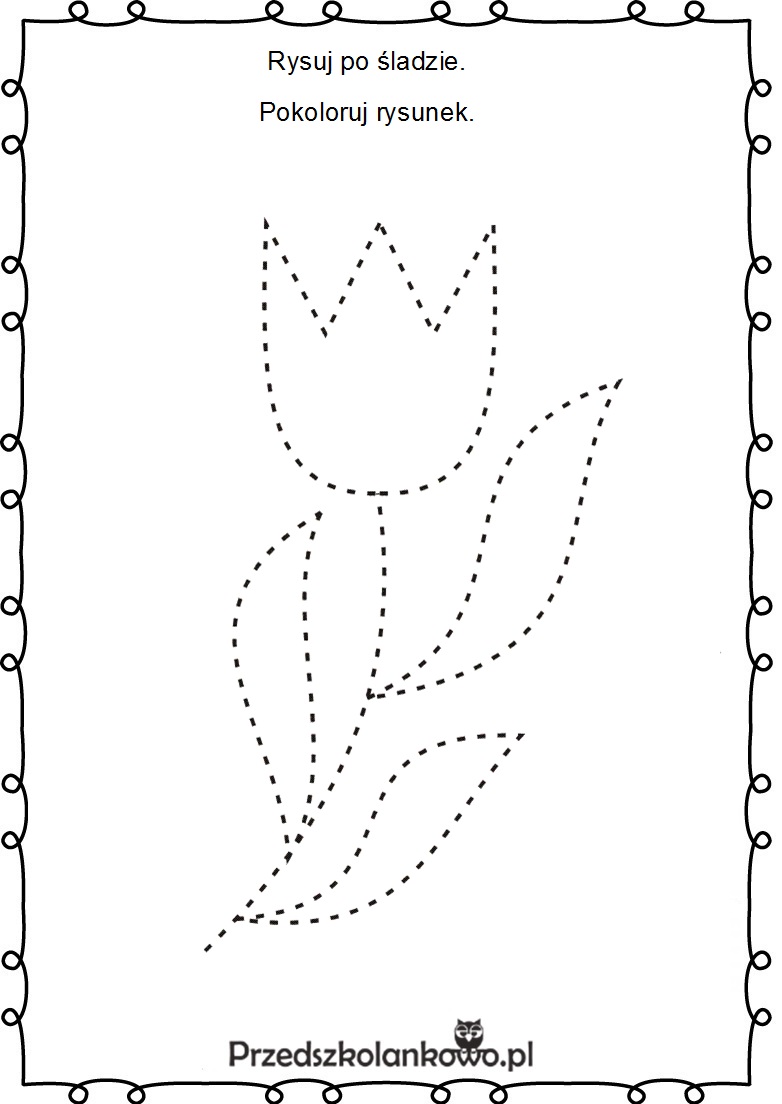 